   MEKANISME PELAYANAN PELANGGAN  PERUSAHAAN DAERAH AIR MINUM (PDAM) TIRTA KAHURIPAN KABUPATEN           BOGOR        TUGAS AKHIR                    sebagai salah satu syarat untuk memperolehgelar Ahli Madya pada program Studi Keuangan & PerbankanInstitut Bisnis dan Informatika Kesatuan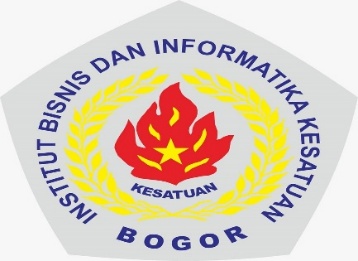                                                           Oleh : 				   HUSNA ARDILLA				   NPM : 150110017           PROGRAM DIPLOMA III KEUANGAN & PERBANKAN   INSTITUT BISNIS DAN INFORMATIKA KESATUAN  BOGOR     2019